WE DEPEND ON YOUR MEAL DONATION FOR PROGRAM EXPENSES – THANK YOU FOR YOUR CONTRIBUTIONUSDA prohibits discrimination in the administration of this program.  To file a complaint, write to Secretary of Agriculture, Washington D.C. 20250.  This menu has been reviewed and approved by a Registered Dietitian, Cassandra Drynan, R.D.N.    Cassandra Drynan, R.D.N.Suggested donation for 60 years old and over $5.00. Required charge for under 60 years $7.00.BOULDER  SENIOR  NUTRITION MENU - JUNE 2023 LUNCH SERVED 11:30 – 12:30             FOR MORE INFORMATION CALL: (406) 225-3656 *This menu is subject to change due to product availabilityBOULDER  SENIOR  NUTRITION MENU - JUNE 2023 LUNCH SERVED 11:30 – 12:30             FOR MORE INFORMATION CALL: (406) 225-3656 *This menu is subject to change due to product availabilityBOULDER  SENIOR  NUTRITION MENU - JUNE 2023 LUNCH SERVED 11:30 – 12:30             FOR MORE INFORMATION CALL: (406) 225-3656 *This menu is subject to change due to product availabilityBOULDER  SENIOR  NUTRITION MENU - JUNE 2023 LUNCH SERVED 11:30 – 12:30             FOR MORE INFORMATION CALL: (406) 225-3656 *This menu is subject to change due to product availabilityBOULDER  SENIOR  NUTRITION MENU - JUNE 2023 LUNCH SERVED 11:30 – 12:30             FOR MORE INFORMATION CALL: (406) 225-3656 *This menu is subject to change due to product availabilityMONDAYTUESDAYWEDNESDAYTHURSDAYFRIDAY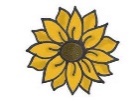 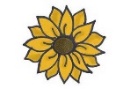 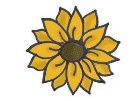 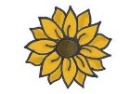 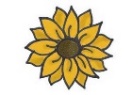 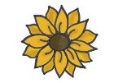 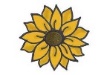 1TUNA NOODLE CASSEROLEGREEN PEASMIXED VEGETABLESBAKED APPLESDESSERT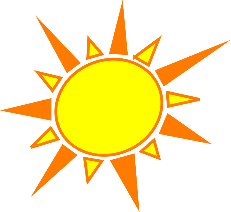 5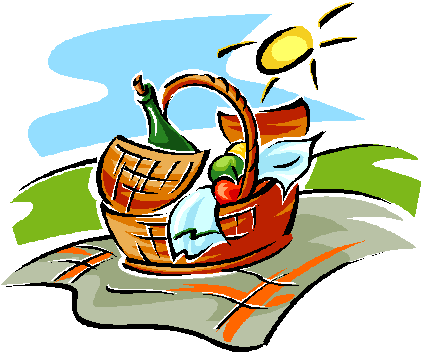 6BBQ CHICKENMAC-N-CHEESESWEET CORNCOLESLAWMANDARIN ORANGES7SAUSAGE & EGG CASSEROLEDICED POTATOESMIXED VEGETABLESWHOLE GRAIN BREADBLUSHING PEARS8MEXICAN TACOSLETTUCE, TOMATO & CHEESEREFRIED BEANSPINEAPPLEDESSERT91213ROAST PORKSWEET POTATOESCARROT RAISIN SALADWHOLE GRAIN ROLLBAKED APPLES 14LEMON PEPPER CHICKENRICE PILAFBROCCOLI SPEARSDICED BEETSFRUIT SALAD 15SPAGHETTI & MEAT SAUCEGARLIC BREADGREEN BEANSSALAD W/GARBANZOSPLUMP PEACHESDESSERT16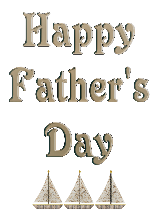 19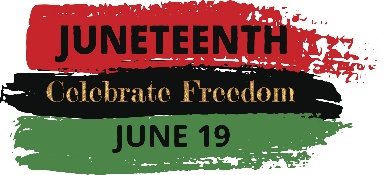 20HAM & BEANSCORN BREAD CARROT COINSPURPLE BEETSGOLDEN PEARS21BAKED TURKEYBREAD STUFFINGMASHED POTATOES DINNER SALADCRANBERRIES22SLOPPY JOESBAKED BEANSCOLESLAWMIXED FRUITDESSERT23Low fat milk is delivered daily to Home Delivered Meal customersAnd served daily in the dinner club2627CHICKEN NOODLE CASSEROLEGREEN PEASSTEAMED CARROTSAPRICOT HALVESDESSERT28FISH PATTYWILD RICESTEAMED BROCCOLISALAD W/BEANSSWEET PEACHES 29MONTANA PASTIES W/GRAVYGOLDEN CORNPICKLED BEETSFRUIT SALAD30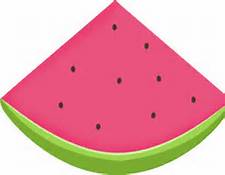 